ANTRAG AUF MITGLIEDSCHAFT(Über dieendgültigeAufnahmeentscheidetderVereinsvorstand,imSinnederuntenangeführtenRichtlinien)Der Mitgliedsbeitrag beträgt im 1.Jahr 180.00 €*bzw. ab dem 2. Jahr 80.00 €. Die Mitgliedschaft verlängert sich automatisch um 1 Jahr, sollte dies nicht bis spätestens 1. Dezember jeden Jahres schriftlich gekündigt werden. Gleichzeitig mit der Abgabe des Antragformulars ist ein Abbuchungsauftrag zu Gunsten des Chapters zu unterfertigen.Dieser Antrag ist an nachstehende Adresse zu mailen:Harley Owners Group Alpe Adria Chapter e.V.Wurzelgasse 91A-9020 Klagenfurt am WörtherseeMitgliedschaft :Vereinsmitglied kann jede natürliche Person werden, die Eigentümer eines Fahrzeuges der Marke Harley Davidsonist sowie derenEhe- bzw. Lebenspartner, auch wenn diese nicht selbst ein Motorrad lenken (Beifahrer).Die aktive Teilnahme am Chapter-Leben lautVereinsstatuten zählt zu den wesentlichen Pflichten eines jeden Mitgliedes.Mit meiner Unterschrift erkläre ich mich einverstanden, dass meine Daten zur internen Kommunikation weitergegeben werden dürfen.					Unterschrift Familienname	     Vorname	     Titel		     Geb. Datum	     Strasse		     PLZ / Ort	     Telefon	Privat	     Firma	     Mobil	     E-mail		     Motorrad Typ	     BJ       KFZ-KZ	     Kleidergröße	  XS 	 S 	M 	 L 	XL 	 XXL Bank	     IBAN	     BIC     	     Ort / Datum	     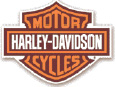 